ОПРОСНЫЙ ЛИСТна изготовление коллектора для воды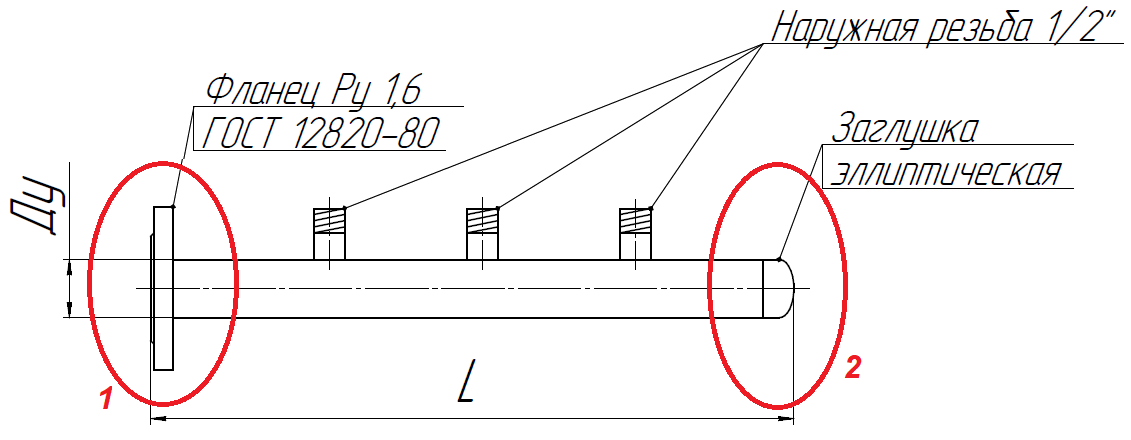  Координаты заказчика: _______________________________________________________________________________________________________________________________________________________________________________________________________________________________________№ ПараметрПараметрВеличинаВеличинаВеличинаРазмерностьРазмерность1.Рабочее давлениеРабочее давлениекг/см2кг/см22.Диаметр корпусаДиаметр корпусамммм3.Длина корпусаДлина корпусамммм4.Слева (1 на эскизе ниже):  заглушка□   резьба□    фланец□   под сварку□  Слева (1 на эскизе ниже):  заглушка□   резьба□    фланец□   под сварку□  Слева (1 на эскизе ниже):  заглушка□   резьба□    фланец□   под сварку□  Слева (1 на эскизе ниже):  заглушка□   резьба□    фланец□   под сварку□  Слева (1 на эскизе ниже):  заглушка□   резьба□    фланец□   под сварку□  Слева (1 на эскизе ниже):  заглушка□   резьба□    фланец□   под сварку□  Слева (1 на эскизе ниже):  заглушка□   резьба□    фланец□   под сварку□  5.Справа (2 на эскизе ниже): заглушка□  резьба□    фланец□   под сварку□  Справа (2 на эскизе ниже): заглушка□  резьба□    фланец□   под сварку□  Справа (2 на эскизе ниже): заглушка□  резьба□    фланец□   под сварку□  Справа (2 на эскизе ниже): заглушка□  резьба□    фланец□   под сварку□  Справа (2 на эскизе ниже): заглушка□  резьба□    фланец□   под сварку□  Справа (2 на эскизе ниже): заглушка□  резьба□    фланец□   под сварку□  Справа (2 на эскизе ниже): заглушка□  резьба□    фланец□   под сварку□  6.Направление патрубка(вверх, вниз, влево, вправо)Тип соединения (фланец, резьба, сварка)Тип соединения (фланец, резьба, сварка)Ду, ммВылет, ммВылет, ммКол-во6.16.26.36.46.56.66.76.86.9